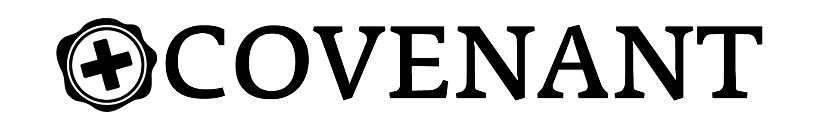 Crazy People				  						      Week of May 7th  Peter - The First Christian Preacher							         Rev. Kyle GatlinDisciples Develop DependenceBeing a Disciple(Matthew 4:18-19) As Jesus was walking beside the Sea of Galilee, he saw two brothers, Simon called Peter and his brother Andrew. They were casting a net into the lake, for they were fishermen. 19 “Come, follow me,” Jesus said, “and I will send you out to fish for people.”(Luke 5:10b) Then Jesus said to Simon, “Don’t be afraid; from now on you will fish for people.”(Matthew 10:2) These are the names of the twelve apostles: first, Simon (who is called Peter) and his brother Andrew; James son of Zebedee, and his brother John;A leader is always learning (Matthew 14:29-31)  “Come,” he said.  Then Peter got down out of the boat, walked on the water and came toward Jesus. 30 But when he saw the wind, he was afraid and, beginning to sink, cried out, “Lord, save me!” 31 Immediately Jesus reached out his hand and caught him. “You of little faith,” he said, “why did you doubt?”(Matthew 16:13-19) When Jesus came to the region of Caesarea Philippi, he asked his disciples, “Who do people say the Son of Man is?” 14 They replied, “Some say John the Baptist; others say Elijah; and still others, Jeremiah or one of the prophets.” 15 “But what about you?” he asked. “Who do you say I am?” 16 Simon Peter answered, “You are the Messiah, the Son of the living God.” 17 Jesus replied, “Blessed are you, Simon son of Jonah, for this was not revealed to you by flesh and blood, but by my Father in heaven. 18 And I tell you that you are Peter, and on this rock I will build my church, and the gates of Hades will not overcome it. 19 I will give you the keys of the kingdom of heaven; whatever you bind on earth will be bound in heaven, and whatever you loose on earth will be loosed in heaven.”(Galatians 2:11-14) When Cephas came to Antioch, I opposed him to his face, because he stood condemned. 12 For before certain men came from James, he used to eat with the Gentiles. But when they arrived, he began to draw back and separate himself from the Gentiles because he was afraid of those who belonged to the circumcision group. 13 The other Jews joined him in his hypocrisy, so that by their hypocrisy even Barnabas was led astray. 14 When I saw that they were not acting in line with the truth of the gospel, I said to Cephas in front of them all, “You are a Jew, yet you live like a Gentile and not like a Jew. How is it, then, that you force Gentiles to follow Jewish customs?Growing to dependence (John 21:15-17) When they had finished eating, Jesus said to Simon Peter, “Simon son of John, do you love me more than these?” “Yes, Lord,” he said, “you know that I love you.” Jesus said, “Feed my lambs.” 16 Again Jesus said, “Simon son of John, do you love me?” He answered, “Yes, Lord, you know that I love you.” Jesus said, “Take care of my sheep.” 17 The third time he said to him, “Simon son of John, do you love me?” Peter was hurt because Jesus asked him the third time, “Do you love me?” He said, “Lord, you know all things; you know that I love you.” Jesus said, “Feed my sheep.(Acts 1:4) On one occasion, while he was eating with them, he gave them this command: “Do not leave Jerusalem, but wait for the gift my Father promised, which you have heard me speak about.(Acts 3:1-8) One day Peter and John were going up to the temple at the time of prayer—at three in the afternoon. 2 Now a man who was lame from birth was being carried to the temple gate called Beautiful, where he was put every day to beg from those going into the temple courts. 3 When he saw Peter and John about to enter, he asked them for money. 4 Peter looked straight at him, as did John. Then Peter said, “Look at us!” 5 So the man gave them his attention, expecting to get something from them. 6 Then Peter said, “Silver or gold I do not have, but what I do have I give you. In the name of Jesus Christ of Nazareth, walk.” 7 Taking him by the right hand, he helped him up, and instantly the man’s feet and ankles became strong. 8 He jumped to his feet and began to walk. Then he went with them into the temple courts, walking and jumping, and praising God.(Acts 4:10b) It is by the name of Jesus Christ of Nazareth, whom you crucified but whom God raised from the dead, that this man stands before you healed.(Acts 4:13) When they saw the courage of Peter and John and realized that they were unschooled, ordinary men, they were astonished and they took note that these men had been with Jesus(Acts 11:17) So if God gave them the same gift he gave us who believed in the Lord Jesus Christ, who was I to think that I could stand in God’s way?”(2 Peter 3:17-18) Therefore, dear friends, since you have been forewarned, be on your guard so that you may not be carried away by the error of the lawless and fall from your secure position. 18 But grow in the grace and knowledge of our Lord and Savior Jesus Christ. To him be glory both now and forever! Amen